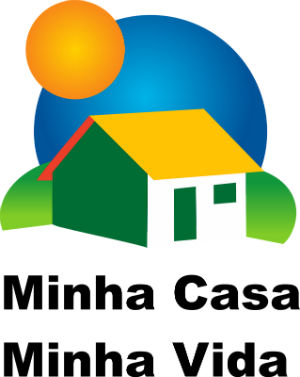 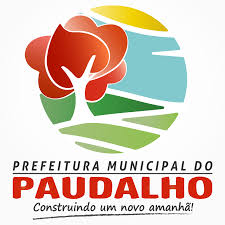 RELAÇÃO DOS USUÁRIOS DAS ÁRES DE RISCONISNOMEENDEREÇO16122382605BERNADETE DA SILVA LIMAASA BRANCA DOIS, ASA BRANCA16156721879AUREA MENDES DA PAIXÃORUA DO SOL, ALTO DOIS IRMÃOS16637818284SILVANA MARIA DA SILVARUA BOBOCÃO, LOT.BOBOCÃO16193928368GENILSON BERNARDO DA SILVARUA DO CASARÃO, GUADALAJARA12092742878EDVALDO RODRIGUES DE FREITASTRAV. DO ITAIBA, GUADALAJARA19007292490MARIA JOSE DE MOURA SOUSARUA MARCOS FREIRE, GUADALAJARA16448111574MARLI FRANCISCA RIBEIRORUA NOVA ESPERANÇA, GUADALAJARA16092086205BRUNO HENRIQUE PEDROSA DE OLIVEIRAPRAÇA JOSÉ DO PATROCINIO